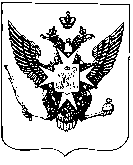 Муниципальный Советгорода ПавловскаРЕШЕНИЕот 22 июня 2016 года									№ 5/8.1Об установлении перерыва в заседаниях Муниципального Совета города ПавловскаМуниципальный Совет города ПавловскаРЕШИЛ:1.  Установить перерыв в заседаниях Муниципального Совета города Павловска с 04 июля по 04 сентября 2016 года.2.  Настоящее решение вступает в силу со дня его принятия.Глава муниципального образования города Павловска	  			      В.В. Зибарев